Problema: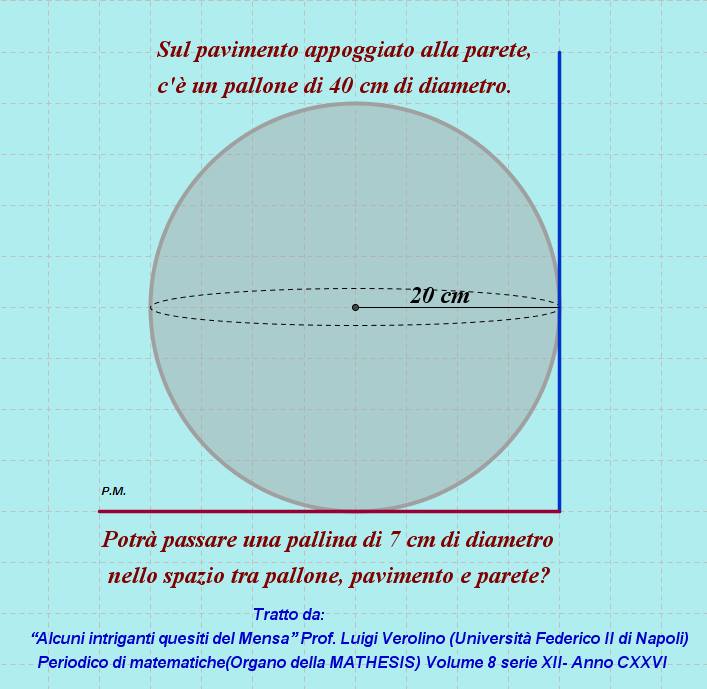 Risposta No, non passa.Si perché se calcoliamo  l'ipotenusa i del quadrato di lati uguali al raggio r per Pitagora si trova che  i =(20^2+20^2)^(1/2)= 28,28 Se adesso chiamo s lo spazio rimasto cioè l'ipotenusa meno il raggio del cerchio s = i-r = 28,28-20= 8,2 cm -->essendo la pallina di diametro a=7 --> a<s  quindi la pallina sembra che passi. E invece NO.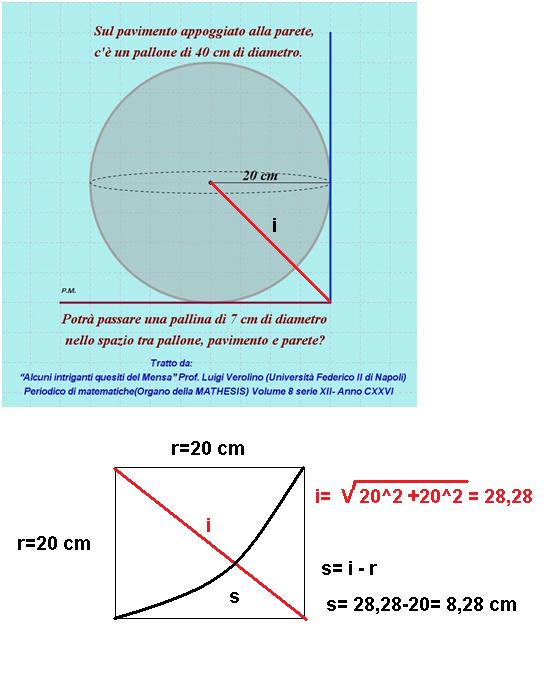 